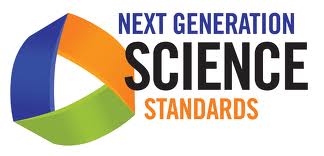 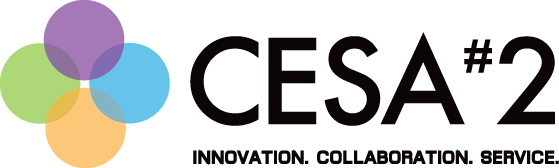 Analyzing Curriculum and Instruction in relation to the Next Generation Science StandardsAs we review the lesson and related materials, keep these norms in mind: Listen first and seek clarity – listen to the presenter and make sure you understandEmbrace critique – the goal of this activity is to improve our work’s alignment with the NGSS, so embrace the questions and comments that might feel like critiqueSpecify evidence – point to specific evidence in the lesson, materials and NGSSAvoid fixing things – ask more NGSS related questions, offer fewer suggestionsTitle and grade of lesson: _________________________________________________________Key question A:  How is or could engineering be incorporated into the lesson?  ____________________________________________________________________________________________________________________Key question B:  Which performance expectations relate to this lesson?  __________________________________________________________________________________________________________________________Key question C:  How could the CCSS in math and ELA be taught within the lesson?  ____________________________________________________________________________________________________________________________________________________________________________________________________________________________________________________________________Big ideas in the lessonConnections to Disciplinary Core Ideas (DCI)Science and engineering practicesWhich can be found in this lesson?  What more could be included to connect to the practices? Ask questions/define problemsDevelop and use modelsPlan and carry out investigationsAnalyze and interpret dataUse math/computationConstruct explanations and        design solutionsArgue with evidence Obtain, evaluate and      communicate informationCrosscutting conceptsWhich can be found in this lesson?  What more could be included to connect to the ccc? PatternsCause and effectScale, proportion and quantitySystems and system modelsEnergy and matter in systemsStructure and functionStability and change of systemsNature of science(see appendix H, p. 6-7)Which can be found in this lesson?  What more could be included to connect to the NoS? Use a variety of methodsBased on empirical evidenceOpen to revision if evidenceExplain natural phenomenaScience = way of knowingAssume order and consistencyScience is a human endeavorAddresses specific questions